Hamilton Police Service BICYCLE IDENTIFICATION FORM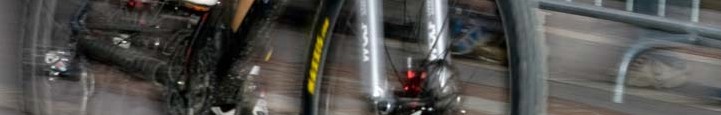 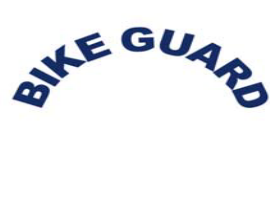 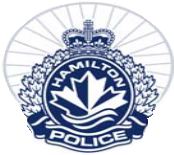 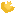 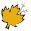 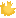 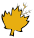 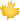 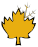 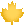 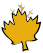 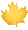 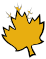 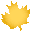 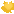 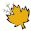 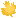 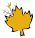 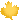 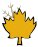 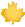 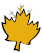 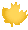 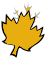 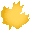 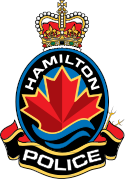 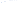 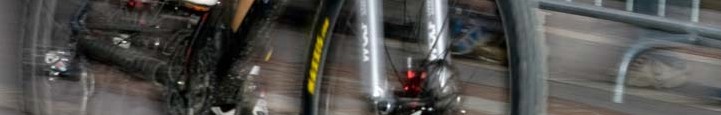 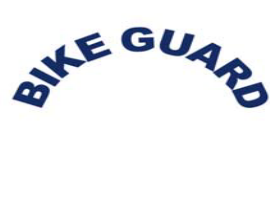 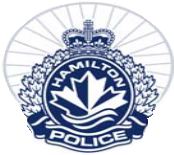 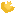 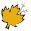 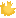 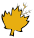 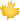 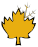 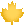 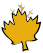 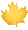 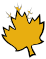 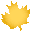 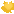 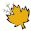 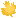 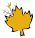 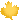 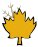 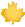 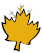 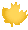 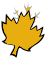 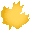 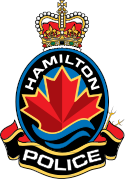 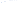 COMPLETE THE FOLLOWING FORM, INCLUDE A PHOTO OF YOUR BICYCLE AND ALL ORIGINAL RECEIPTSBICYCLE OWNERHPS OCCURRENCE # (COMPLETE ONLY IF REPORT IS FILED)DATE OF PURCHASE 	LOCATION OF PURCHASE 	VALUE OF BICYCLE$FOR ASSISTANCE COMPLETING THIS FORM OR TO HAVE A PHOTO TAKEN OF YOUR BICYCLE PLEASE VISIT ONE OF OUR COMMUNITY POLICING CENTRES. FOR LOCATIONS CALL 905 546-4900 OR VISIT WWW.HAMILTONPOLICE.ON.CA REMEMBER TO STORE THIS FORM IN A SAFE LOCATION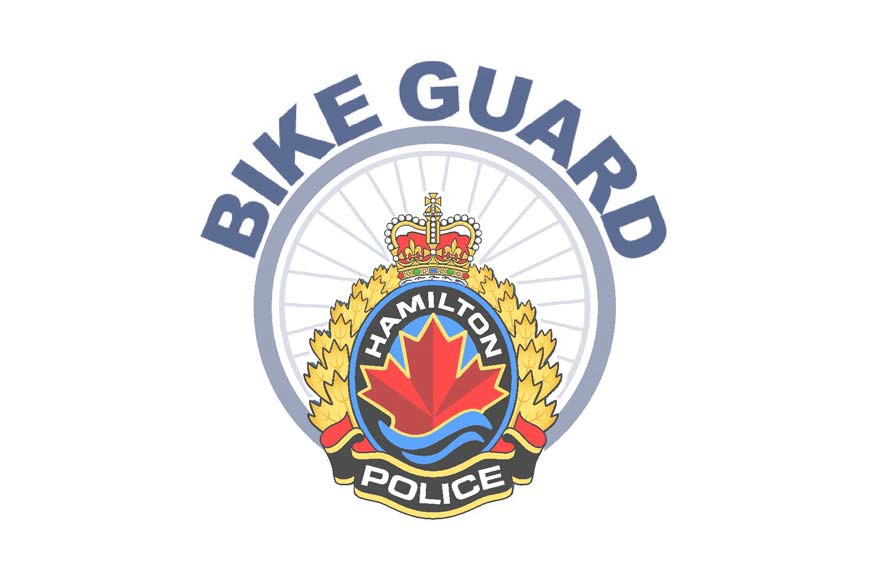 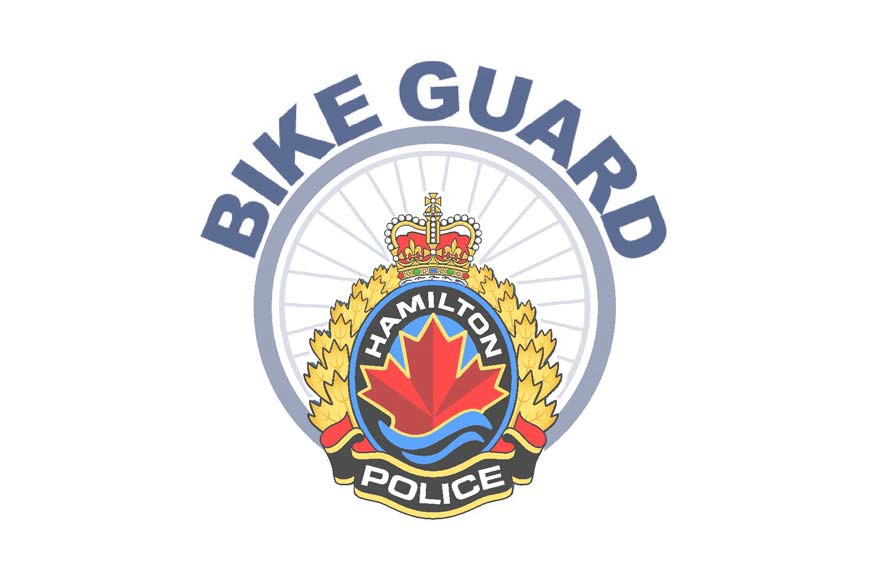 131136 NOV09BICYCLE DESCRIPTIONBICYCLE DESCRIPTIONBICYCLE DESCRIPTIONBICYCLE DESCRIPTIONBICYCLE DESCRIPTIONBICYCLE DESCRIPTIONBICYCLE DESCRIPTIONBICYCLE DESCRIPTIONBICYCLE DESCRIPTIONBICYCLE DESCRIPTIONBICYCLE DESCRIPTIONMAKEMAKEMODELMODELMODELSERIAL # AND/OR PERSONAL IDENTIFYING MARKINGSSERIAL # AND/OR PERSONAL IDENTIFYING MARKINGSSERIAL # AND/OR PERSONAL IDENTIFYING MARKINGSSUSPENSION SYSTEMFRONT FORKS	REARSUSPENSION SYSTEMFRONT FORKS	REARSUSPENSION SYSTEMFRONT FORKS	REARTYPE	STYLE 	HANDLEBARS 	SEAT STYLE 	FENDER TYPETYPE	STYLE 	HANDLEBARS 	SEAT STYLE 	FENDER TYPETYPE	STYLE 	HANDLEBARS 	SEAT STYLE 	FENDER TYPETYPE	STYLE 	HANDLEBARS 	SEAT STYLE 	FENDER TYPETYPE	STYLE 	HANDLEBARS 	SEAT STYLE 	FENDER TYPETYPE	STYLE 	HANDLEBARS 	SEAT STYLE 	FENDER TYPETYPE	STYLE 	HANDLEBARS 	SEAT STYLE 	FENDER TYPETYPE	STYLE 	HANDLEBARS 	SEAT STYLE 	FENDER TYPETYPE	STYLE 	HANDLEBARS 	SEAT STYLE 	FENDER TYPETYPE	STYLE 	HANDLEBARS 	SEAT STYLE 	FENDER TYPETYPE	STYLE 	HANDLEBARS 	SEAT STYLE 	FENDER TYPEBMX	RECUMBENT COLLAPSABLE	TANDEM HYBRID	TOURING MOTOCROSS	TRICYCLEMOUNTAIN	UNICYCLERACING	OTHERBMX	RECUMBENT COLLAPSABLE	TANDEM HYBRID	TOURING MOTOCROSS	TRICYCLEMOUNTAIN	UNICYCLERACING	OTHERBMX	RECUMBENT COLLAPSABLE	TANDEM HYBRID	TOURING MOTOCROSS	TRICYCLEMOUNTAIN	UNICYCLERACING	OTHERADULT CHILD YOUTH OTHERBMXHIGH (MONKEY BARS) RACERMOTOCROSS FLAT STANDARD-COMFORT OTHERBMXHIGH (MONKEY BARS) RACERMOTOCROSS FLAT STANDARD-COMFORT OTHERBANANA	PERFORMANCE (NARROW) BMX (CHILD)	OTHERCOMFORT (WIDE)BANANA	PERFORMANCE (NARROW) BMX (CHILD)	OTHERCOMFORT (WIDE)BANANA	PERFORMANCE (NARROW) BMX (CHILD)	OTHERCOMFORT (WIDE)CLIP-ON MOUNTED NONECLIP-ON MOUNTED NONEBMX	RECUMBENT COLLAPSABLE	TANDEM HYBRID	TOURING MOTOCROSS	TRICYCLEMOUNTAIN	UNICYCLERACING	OTHERBMX	RECUMBENT COLLAPSABLE	TANDEM HYBRID	TOURING MOTOCROSS	TRICYCLEMOUNTAIN	UNICYCLERACING	OTHERBMX	RECUMBENT COLLAPSABLE	TANDEM HYBRID	TOURING MOTOCROSS	TRICYCLEMOUNTAIN	UNICYCLERACING	OTHERADULT CHILD YOUTH OTHERBMXHIGH (MONKEY BARS) RACERMOTOCROSS FLAT STANDARD-COMFORT OTHERBMXHIGH (MONKEY BARS) RACERMOTOCROSS FLAT STANDARD-COMFORT OTHERBICYCLE COLOURFRAME SIZEFRAME SIZEWHEEL SIZEWHEEL SIZEPARTS (ACCESSORIES)PARTS (ACCESSORIES)PARTS (ACCESSORIES)PARTS (ACCESSORIES)PARTS (ACCESSORIES)PARTS (ACCESSORIES)PARTS (ACCESSORIES)PARTS (ACCESSORIES)PARTS (ACCESSORIES)PARTS (ACCESSORIES)PARTS (ACCESSORIES)AIR PUMP	BASKET	LOCK	MIRROR	LIGHT	TOOL POUCH	GEL SEAT COVER	OTHER BELL	SADDLEBAG	CHILD SEAT	WATER BOTTLE HOLDER	STUNT PEGS	TRAILER	HANDLEBAR ENDSCHAIN GUARD	HORN	KICKSTAND	ODOMETER-COMPUTER	RACK	TRAIL-A-BIKEAIR PUMP	BASKET	LOCK	MIRROR	LIGHT	TOOL POUCH	GEL SEAT COVER	OTHER BELL	SADDLEBAG	CHILD SEAT	WATER BOTTLE HOLDER	STUNT PEGS	TRAILER	HANDLEBAR ENDSCHAIN GUARD	HORN	KICKSTAND	ODOMETER-COMPUTER	RACK	TRAIL-A-BIKEAIR PUMP	BASKET	LOCK	MIRROR	LIGHT	TOOL POUCH	GEL SEAT COVER	OTHER BELL	SADDLEBAG	CHILD SEAT	WATER BOTTLE HOLDER	STUNT PEGS	TRAILER	HANDLEBAR ENDSCHAIN GUARD	HORN	KICKSTAND	ODOMETER-COMPUTER	RACK	TRAIL-A-BIKEAIR PUMP	BASKET	LOCK	MIRROR	LIGHT	TOOL POUCH	GEL SEAT COVER	OTHER BELL	SADDLEBAG	CHILD SEAT	WATER BOTTLE HOLDER	STUNT PEGS	TRAILER	HANDLEBAR ENDSCHAIN GUARD	HORN	KICKSTAND	ODOMETER-COMPUTER	RACK	TRAIL-A-BIKEAIR PUMP	BASKET	LOCK	MIRROR	LIGHT	TOOL POUCH	GEL SEAT COVER	OTHER BELL	SADDLEBAG	CHILD SEAT	WATER BOTTLE HOLDER	STUNT PEGS	TRAILER	HANDLEBAR ENDSCHAIN GUARD	HORN	KICKSTAND	ODOMETER-COMPUTER	RACK	TRAIL-A-BIKEAIR PUMP	BASKET	LOCK	MIRROR	LIGHT	TOOL POUCH	GEL SEAT COVER	OTHER BELL	SADDLEBAG	CHILD SEAT	WATER BOTTLE HOLDER	STUNT PEGS	TRAILER	HANDLEBAR ENDSCHAIN GUARD	HORN	KICKSTAND	ODOMETER-COMPUTER	RACK	TRAIL-A-BIKEAIR PUMP	BASKET	LOCK	MIRROR	LIGHT	TOOL POUCH	GEL SEAT COVER	OTHER BELL	SADDLEBAG	CHILD SEAT	WATER BOTTLE HOLDER	STUNT PEGS	TRAILER	HANDLEBAR ENDSCHAIN GUARD	HORN	KICKSTAND	ODOMETER-COMPUTER	RACK	TRAIL-A-BIKEAIR PUMP	BASKET	LOCK	MIRROR	LIGHT	TOOL POUCH	GEL SEAT COVER	OTHER BELL	SADDLEBAG	CHILD SEAT	WATER BOTTLE HOLDER	STUNT PEGS	TRAILER	HANDLEBAR ENDSCHAIN GUARD	HORN	KICKSTAND	ODOMETER-COMPUTER	RACK	TRAIL-A-BIKEAIR PUMP	BASKET	LOCK	MIRROR	LIGHT	TOOL POUCH	GEL SEAT COVER	OTHER BELL	SADDLEBAG	CHILD SEAT	WATER BOTTLE HOLDER	STUNT PEGS	TRAILER	HANDLEBAR ENDSCHAIN GUARD	HORN	KICKSTAND	ODOMETER-COMPUTER	RACK	TRAIL-A-BIKEAIR PUMP	BASKET	LOCK	MIRROR	LIGHT	TOOL POUCH	GEL SEAT COVER	OTHER BELL	SADDLEBAG	CHILD SEAT	WATER BOTTLE HOLDER	STUNT PEGS	TRAILER	HANDLEBAR ENDSCHAIN GUARD	HORN	KICKSTAND	ODOMETER-COMPUTER	RACK	TRAIL-A-BIKEAIR PUMP	BASKET	LOCK	MIRROR	LIGHT	TOOL POUCH	GEL SEAT COVER	OTHER BELL	SADDLEBAG	CHILD SEAT	WATER BOTTLE HOLDER	STUNT PEGS	TRAILER	HANDLEBAR ENDSCHAIN GUARD	HORN	KICKSTAND	ODOMETER-COMPUTER	RACK	TRAIL-A-BIKEADDITIONAL COMMENTSADDITIONAL COMMENTSADDITIONAL COMMENTSADDITIONAL COMMENTSADDITIONAL COMMENTSADDITIONAL COMMENTSADDITIONAL COMMENTSADDITIONAL COMMENTSADDITIONAL COMMENTSADDITIONAL COMMENTSADDITIONAL COMMENTSATTACH YOUR BICYCLE PHOTO HERE.